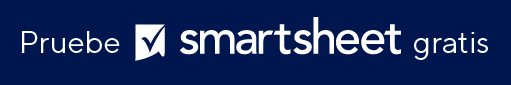 PLANTILLA DE FACTURA DE REPARACIÓN AUTOMÁTICA  Nombre de la empresaNombre de la empresaNombre de la empresaNombre de la empresaSU LOGOTIPOSU LOGOTIPOSU LOGOTIPOSU LOGOTIPOSU LOGOTIPO123 Dirección de la empresa Drive123 Dirección de la empresa Drive123 Dirección de la empresa Drive123 Dirección de la empresa DriveSU LOGOTIPOSU LOGOTIPOSU LOGOTIPOSU LOGOTIPOSU LOGOTIPOCuarto piso, Suite 412Cuarto piso, Suite 412Cuarto piso, Suite 412Cuarto piso, Suite 412SU LOGOTIPOSU LOGOTIPOSU LOGOTIPOSU LOGOTIPOSU LOGOTIPOCompany City, NY 11101Company City, NY 11101Company City, NY 11101Company City, NY 11101SU LOGOTIPOSU LOGOTIPOSU LOGOTIPOSU LOGOTIPOSU LOGOTIPO321-654-9870321-654-9870321-654-9870321-654-9870SU LOGOTIPOSU LOGOTIPOSU LOGOTIPOSU LOGOTIPOSU LOGOTIPOFACTURAFACTURAFACTURAFACTURAFACTURANOMBRE DE CLIENTENÚMERO DE PEDIDONÚMERO DE PEDIDOTELÉFONO DEL CLIENTEPEDIDO RECIBIDO PORPEDIDO RECIBIDO PORFECHA Y HORA DEL PEDIDOFECHA PROMETIDAFECHA ENTREGADAV I N LECTURA DEL ODÓMETROMARCA Y MODELOMARCA Y MODELON.º DE LICENCIA Y ESTADON.º DE MOTORN.º DE MOTORLUBRICARCAMBIAR ACEITETRANSBATERÍAREPARACIÓN DE PISOLAVARDIFERENCIALIMPIAPARABRISASPULIRDESCRIPCIÓN DE MANO DE OBRADESCRIPCIÓN DE MANO DE OBRADESCRIPCIÓN DE MANO DE OBRADESCRIPCIÓN DE MANO DE OBRADESCRIPCIÓN DE MANO DE OBRADESCRIPCIÓN DE MANO DE OBRADESCRIPCIÓN DE MANO DE OBRAMONTOMONTOTOTAL DE MANO DE OBRANÚMERO DE PIEZANOMBRE DE LA PIEZANOMBRE DE LA PIEZANOMBRE DE LA PIEZACANTIDADCANTIDADPRECIO POR UNIDADMONTOMONTOTOTAL DE PIEZASORDEN DE TRABAJO COMPILADA PORSUBTOTALintroduzca la tasa de impuestosintroduzca la tasa de impuestos% DEL IMPUESTOTRABAJO AUTORIZADO PORIMPUESTO TOTALAUTORIZANDO LA 
FIRMA DE LAS PARTESintroduzca otro costointroduzca otro costoOTROFECHA DE 
AUTORIZACIÓNTOTALDESCARGO DE RESPONSABILIDADTodos los artículos, las plantillas o la información que proporcione Smartsheet en el sitio web son solo de referencia. Mientras nos esforzamos por mantener la información actualizada y correcta, no hacemos declaraciones ni garantías de ningún tipo, explícitas o implícitas, sobre la integridad, precisión, confiabilidad, idoneidad o disponibilidad con respecto al sitio web o la información, los artículos, las plantillas o los gráficos relacionados que figuran en el sitio web. Por lo tanto, cualquier confianza que usted deposite en dicha información es estrictamente bajo su propio riesgo.